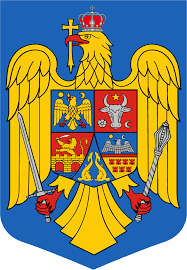 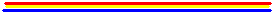 H O T Ă R Â R E A nr. 83 din 28 ianuarie 2021privind aprobarea protocolului de colaborare pentru realizarea lucrărilor de decolmatare și recalibrare a albiei afluentului de dreapta al Crișului Negru care traversează localitatea Uileacu de Beiuș, județul BihorÎn considerarea Ordinului Prefectului – Județului Bihor nr. 691 din 23.10.2020 privind constatarea ca legal constituit a Consiliului Local al comunei Uileacu de Beiuș județul Bihor ;Având în vedere :♦ referatul de aprobare nr. 73 din 11ianuarie 2021 al primarului Comunei Uileacu de Beiuș județul Bihor ;♦ raportul de specialitate al compartimentului de resort din cadrul aparatului de specialitate al primarului – compartiment juridic nr. 74 din 11 ianuarie 2021;În conformitate cu prevederile:♦ art. 34 alin. 4 din Legea apelor nr. 107/1996 Publicată în Monitorul Oficial cu numărul 244 din data de 8 octombrie 1996 cu modificările și completările ;♦ art. 8 alin. 1 lit. k din Ordonanta 21/2002 privind gospodarirea localitatilor urbane si rurale Publicată în Monitorul Oficial cu numărul 86 din data de 1 februarie 2002 cu modificările și completările ; ♦ avizul consultativ al Comisiei Comisia pentru activităţi economico – financiare amenajarea teritoriului şi urbanism , juridică şi de disciplină din cadrul Consiliului Local ;Întemeiul art.129 alin.(1),alin.(2) lit.d) alin.(7) lit.a), art.134 alin.(2) și alin.(4),art.139 alin.(1), art.197 alin.(1) și alin.(4) și art.198 alin.(1) și alin.(2), art.200 și art.255 alin.(1) din ORDONANȚA DE URGENȚĂ nr. 57 din 3 iulie 2019 Publicată în Monitorul Oficial cu numărul 555 din data de 5 iulie 2019 cu modificările și completările ;            Consiliul Local al Comunei Uileacu de Beiuş adoptă prezenta Hotărâreîntrunit în şedinţă ordinarăcu un număr de 11(unsprezece) voturi pentru, 0 (zero)voturi împotrivă și 0 (zero) voturi abțineriH O T Ă R Ă Ş T E  Art. 1. Se aprobă protocolul de colaborare pentru realizarea lucrărilor de decolmatare și recalibrare a albiei afluentului de dreapta al Crișului Negru care traversează localitatea Uileacu de Beiuș, județul Bihor, între Comuna Uileacu de Beiuş și Administrația Națională Apele Române-Administrația Bazinală de Apă Crișuri, conform Anexei nr. 1 care face parte integrantă a prezentei.Art. 2. Se mandatează Primarul Comunei Uileacu de Beiuș pentru semnarea protocolului menționat la art. 1.           Art. 3. Se aprobă devizele pe cantități de lucrări pentru obiectivul decolmatare Uileacu de Beiuș, Canalul Morii, pe o lungime de aproximativ 1,6 km, în suma de 6.040,17 lei, conform Anexei nr. 2 care face parte integrantăa prezentei.Art. 4. Cu îndeplinirea prevederilor Hotărâri se încredințează Primarul Comunei Uileacu de Beiuș prin aparatul de specialitate.Art. 5. – Prezenta hotărâre se comunică: Instituţiei Prefectului - Judeţului Bihor – pentru controlul legalităţii ;Primarului Comunei Uileacu de Beiuş, domnul Gheorghe CUCIULA;Administrația Bazinală de Apă Crișuri- S.G.A Bihor.